„Připojení obce Psáry na Posázavský vodovod-2. etapa“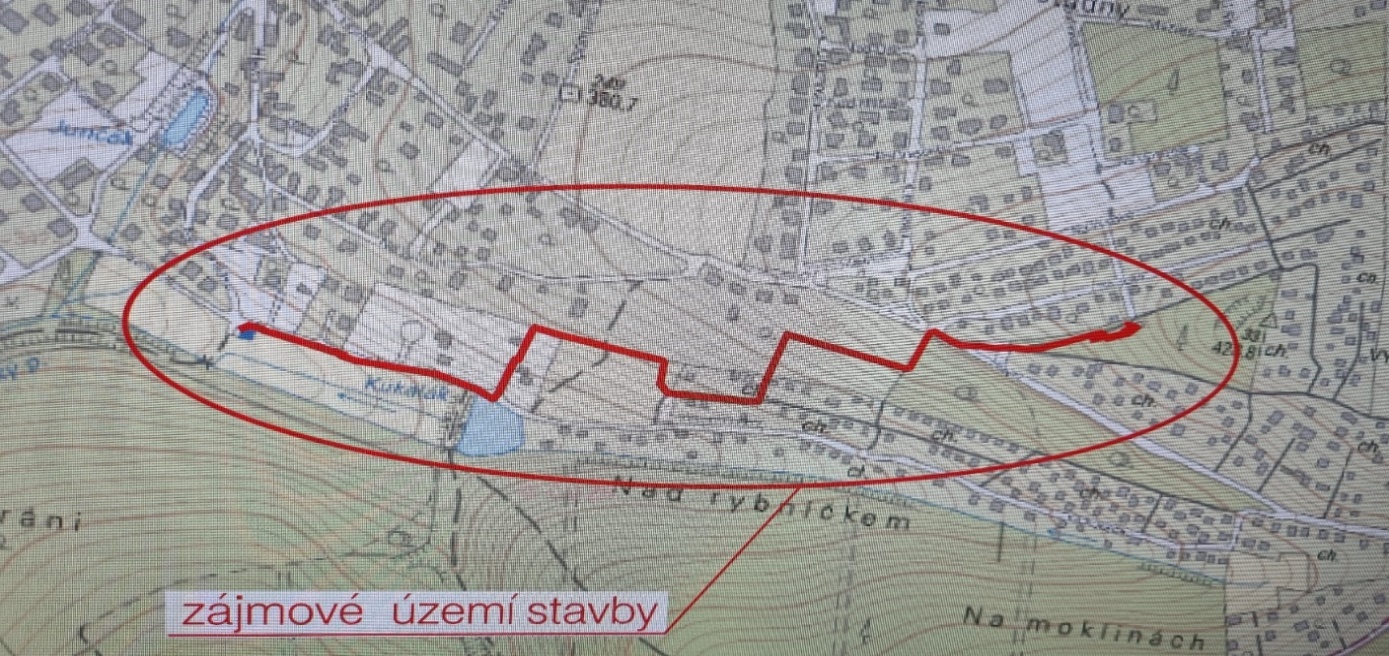 